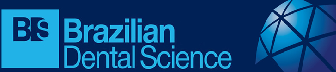 For manuscripts with different authors, a small paragraph describing their individual contributions must be provided. The following statements should be used "Conceptualization, Methodology, Software, Validation, Formal Analysis, Investigation, Resources, Data Curation, Writing – Original Draft Preparation, Writing – Review & Editing, Visualization, Supervision, Project Administration and Funding Acquisition”. Authorship must be limited to those who have substantially contributed to the study development.ARTICLE TITLEAUTHORSCORRESPONDING AUTHORPOTENTIAL REVIEWERSAll fields are mandatoryName (degree)Affiliation (university, department, city and country)ORCID :Contribution  of the  author: EMAIL: Name (degree)Affiliation (university, department, city and country)ORCID :Contribution  of the  author: EMAIL: Name (degree)Affiliation (university, department, city and country)ORCID :Contribution  of the  author: EMAIL: Name (degree)Affiliation (university, department, city and country)ORCID :Contribution  of the  author: EMAIL: Name (degree)Affiliation (university, department, city and country)ORCID :Contribution  of the  author: EMAIL: Name (degree)Affiliation (university, department, city and country)ORCID :Contribution  of the  author: EMAIL: Full Name:E-mail address:Full postal address:Phone Number with the country code (ex: +55, +47, +420, etc)  (preferably Whatsapp or Telegram):Name (degree)Affiliation(university, department, city and country)e-mail: Name (degree)Affiliation(university, department, city and country)e-mail: 